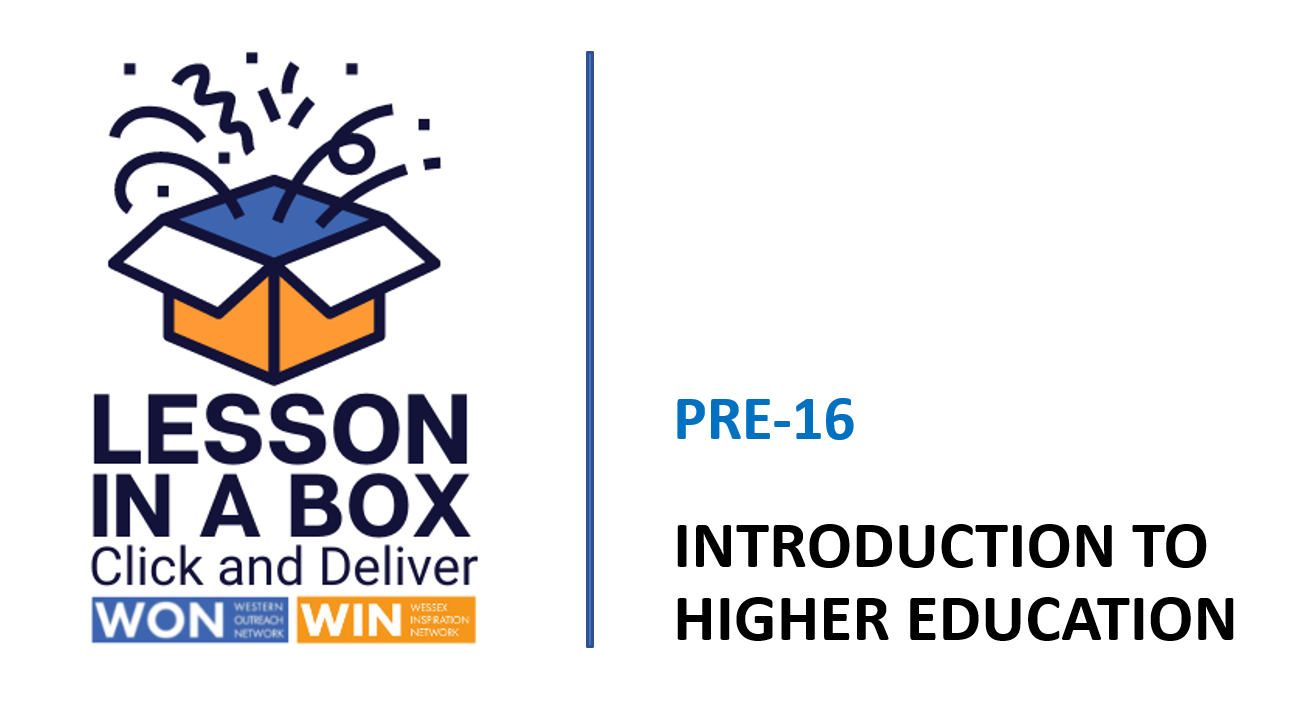 Tutorial Delivery NotesSession 2Session 1Time25 minutes Session Objectives:What skills can I develop to help me progress to Higher Education?What course could I possibly do after school or college?How will I learn at university?How will I apply to university?Learning Outcomes:1) Can identify current passions and interests.2) Can understand the varied career options from three different degrees.3) Can understand the differences and similarities between a lecture and a lesson.4) Can have a basic understanding of the UCAS application process.5) Can begin to consider next steps.Session Objectives:What skills can I develop to help me progress to Higher Education?What course could I possibly do after school or college?How will I learn at university?How will I apply to university?Learning Outcomes:1) Can identify current passions and interests.2) Can understand the varied career options from three different degrees.3) Can understand the differences and similarities between a lecture and a lesson.4) Can have a basic understanding of the UCAS application process.5) Can begin to consider next steps.Resources White BoardTeacher delivery via Power Point Take-Home TaskSuggest searching the student section of the WIN website for more information.Students > What is Higher Education (HE)? — Wessex Inspiration Network (WIN) (winncop.ac.uk)Resources White BoardTeacher delivery via Power Point Take-Home TaskSuggest searching the student section of the WIN website for more information.Students > What is Higher Education (HE)? — Wessex Inspiration Network (WIN) (winncop.ac.uk)TimeActivity Purpose                                   INTRODUCTION0-4 mins4-7 minsSlides 1/2Welcome the students and introduce the session.Slide 3Ask students why they think it’s important to think about Higher Education now?Slide 4Explain that hobbies and interests support self-development and will help when applying to university. Ask students to play the STAND UP IF game and click to reveal the categories. Reassure students if they can’t identify something now this may give them inspiration to start something new.Slide 5Ask the students to work in pairs, choose two questions to ask each other, and feedback to the class.Slide 6Stress to students that it is more reassuring and open minded to ask themselves what they could POSSIBLY do rather than what they WANT to do.Understand the importance of 
self-development 
when considering progression to HE.To begin to understand how developing passions and interests help when applying to university.DEVELOPMENT7-14 mins14-18minsSlide 7Ask students if anybody already has a subject they would like to study further?Slide 8Discuss top ten courses.Slide 9Ask what jobs are available if studying the three subjects?Slide 10Reveal answers and discuss.Slide 11Focus on ASPIRATION and the possibility of becoming an expert in a specialist subject and obtaining a PHD.Slide 12Show video. Ask students if they know anyone who has a PHD?Slides 13/14Introduce the concept of learning lecture style. Ask students to watch the video and identify the main differences and similarities between learning at school and university.To understand the jobs available when studying certain degree subjects.To understand what a PHD is how you study for one.To understand the differences and similarities between learning at school and university.CONCLUSION18-25 minsSlides 15/16Remind students that there’s lots more to university life than attending lectures.Show examples of clubs and societies, ask students if they can come up with their own? Why would they attend it?Slides 17/18Introduce the students to UCAS, the application process and the fact that they will write a personal statement if they apply. Click on the link to reveal the range of courses on the UCAS website.Slides 19/20/21Conclude with a class discussion based on the questions Slide 22Ask students to make a note of the websites they can search for more information. Remind them to ask those around them for their experiences.Slide 23Ask agree/disagree questions. Discuss with the class in relation to considering their next steps/identifying their future pathway.Slide 24If you have time at the end of the session you may like to show students, our 
Connect to You film (running time 3mins) which focuses on self-acceptance, inspiration, and aspiration.WIN Connect to you - YouTubeSlide 25Please complete feedback form.THANK YOU.To understand the breadth of university life.To understand that you apply to university through UCAS.To begin to consider next steps/future pathway and look and ask for help and advice.